ОБУЧЕНИЕ АНГЛИЙСКОМУ ЯЗЫКУ ПОСРЕДСТВОМ ПРОСМОТРА ФИЛЬМОВ, МУЛЬТФИЛЬМОВ, СЕРИАЛОВАвтор: Телушкина Е. А.Организация: МБОУ «Специализированная школа № 115 г. Донецка»Населенный пункт: Донецкая область, г. ДонецкВ современном мире обучение английскому языку является большим испытанием для учителей английского языка, ведь ученикам уже не интересно просто записывать правила, выполнять упражнения, читать тексты и заучивать слова. В нашем высокотехнологичном мире требуются новые подходы к обучению, новые приёмы, новые формы обучения. Одним из таких приёмов является изучение английского языка по фильмам, мультфильмам и сериалам. Данный подход делает обучение лёгким и интересным, погружая всех участников обучающего процесса в языковую среду английского языка и улучшая эффект усвоения нового материала.Цель данной работы состоит в том, чтобы показать эффективность обучения английскому языку посредством просмотров фильмов, мультфильмов, сериалов. В данной статье рассмотрим преимущества обучения английскому языку при помощи различных англоязычных фильмов, мультфильмов. 1. Одним из таких преимуществ является то, что это замечательный способ пополнить словарный запас всевозможными устойчивыми выражениями, фразовыми глаголами, идиомами, сленгом.2. Второе преимущество – это практика навыка аудирования. Более того, прослушивание фильмов на языке оригинала помогает привыкнуть к акценту актёров, что в свою очередь тренирует навык понимать слитную, беглую речь.3. Третьим преимуществом можно отметить то, что изучение языка проходит с удовольствием, не смотря на то, что необходимо выписывать фразы и выражения, знакомиться с грамматическими конструкциями, понимать правильное произношение слов.4. Четвертым преимуществом является знакомство с культурой. Ведь просматривая фильм, мультфильм, сериал, можно легко познакомиться с праздниками, традициями и обычаями, с менталитетом носителей языка. Таким образом, можно погрузиться в иностранный язык, в его культуру, в жизнь персонажей всего лишь с помощью фильмов, что вовлекает большее количество учеников с интересом изучать язык.Конечно же, каждый учитель может задаться вопросом, каким образом применять данный подход на уроках. Чаще всего, выделяют два способа: 1. просмотр любого медиа дома учениками, и обсуждение, работа с упражнениями непосредственно на уроке.2. работа с фильмом непосредственно на уроках: выполнение предпросмотровых заданий и обсуждения; непосредственно просмотр фильма, с элементами обсуждения интересных фраз и грамматических конструкций; выполнение упражнений, закрепление новых слов и выражений, обсуждения после просмотра фильма или мультфильма.На своих уроках я применяю первый способ работы над просмотренным фильмом. Конечно же, перед просмотром важно тщательно подобрать фильм соответствующего уровня. Предлагаю вашему вниманию комплекс упражнений уровня А2 по мультфильму «The Grinch». Перед тем, как приступить к обсуждению данного мультфильма, важно обсудить с учениками, как им правильно посмотреть его. И так, я выделяю следующие важные правила:1. Просмотр медиа с субтитрами на английском языке. 2. Остановка видео для записи тех слов и выражений, которые не понятны или хотелось бы их запомнить. 3. Пересматривать видео, если какой-то момент был не понятен. 4. Произносить фразы и выражения, подражая носителям языка.Далее, переходим непосредственно к выполнению заданий и к обсуждениям упражнений, которые были ранее подготовлены.Чтобы выполнить первое упражнение к мультфильму «The Grinch», нужно обсудить слова, а затем описать двух героев на картинке: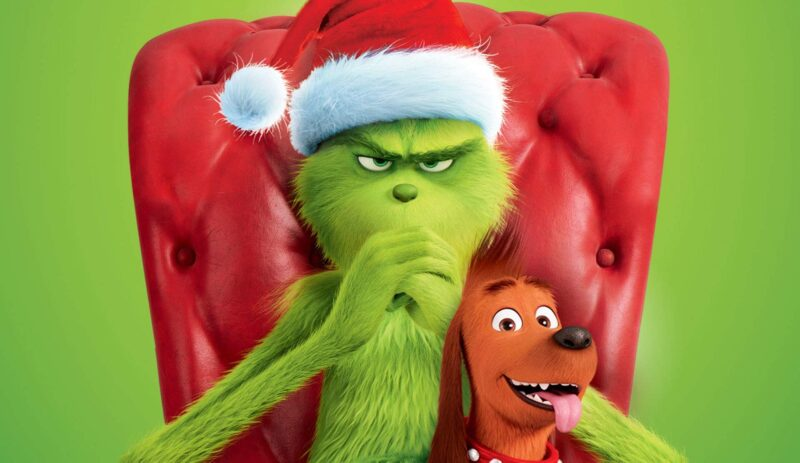 Слова: mean, scary, happy, bad banana, heel, funny, clever, vile, foul, monster, nice, amazing, kind, boring, cool, great, genius, tricky, sweet, careful, gorgeousДалее, я предлагаю ознакомиться с грамматическими конструкциями, которые прослеживаются на протяжении всего мультфильма. Одними из них являются like и as not … as. С учениками обсуждаются случаи употребления данных конструкций, различия и приводятся примеры: как учителем, так и учениками.Конечно же, предоставляются фразы для того чтобы изучить и научиться сразу применять в разговорной речи. Например: A list of errands a mile long – длинный список делMy bad – Мой косяк. / Моя винаI don’t mind – Я не против. / Мне не сложно.To be out of something – закончиться, остаться без чего-тоTo give a hug – обниматьсяTo invite somebody – приглашать кого-тоTo get rid of something – избавляться от чего-тоI kind of thought – у меня мелькнула мысльДля эффективного запоминания данных фраз ученики сразу говорят свои примеры предложений с использованием каждой фразы, а затем совместно составляют историю на заданную тематикуТак как мультфильм «The Grinch» освещает тему нового года, в конце каждому ученику предлагается составить свой мини-рассказ о его/её праздновании нового года.Более подробные упражнения можно посмотреть в прикрепленном файле-презентации.Таким образом, мы пришли к выводу, что изучение английского языка может проходить с лёгкостью и удовольствием. Более того, изучение английского языка посредством просмотра фильмов, мультфильмов и сериалов является эффективным, так как тренируются абсолютно все навыки одновременно: чтения, аудирования, говорения и письма, и приятным бонусом получаем отработку произношения.Список использованных источников:1.https://nsportal.ru/ap/library/drugoe/2022/03/31/izuchenie-angliyskogo-yazyka-po-filmam-i-serialam 2. https://lizasenglish.ru/razgovornyj-anglijskij/uchit-po-filmam-i-serialam.html 3.https://www.prodlenka.org/publikacii-uchaschihsja/issledovatelskie-raboty/13646-izuchenie-angliyskogo-yazyka-cherez-prosmotr-filymov-i-serialov 4.https://www.youtube.com/watch?v=EwE61VRaLFU&list=PLC8UbvJpsjyPouHnLE2SeXukXtoaNUjlM 